Supplementary InformationBody and tail-assisted pitch control facilitates bipedal locomotion in Australian agamid lizardsChristofer J. Clemente1, 2*, and Nicholas C. Wu21School of Science and Engineering, University of Sunshine Coast, Sippy Downs, QLD 4556, Australia2School of Biological Sciences, The University of Queensland, QLD 4072, Australia*Corresponding authorEmail: clement@usc.edu.auPh: +61 7 5459 4535MethodsDetailed statistical informationKinematics: linear discriminant analysisLinear discriminant analysis (LDA) was used to calculate a set of weightings of each kinematics (Table S1) that differentiate between gaits using the ‘lda’ function from ‘MASS’ package (1). A wilks lambda (λ) test was used to determine which variables were strongly loaded between gaits, and a linear mixed effects model using the ‘lme’ function from ‘nlme’ package (2) to examine the significance of each load between gaits. Kinematic variables were the response variables, gait as fixed effect, and individual identify and species as random effect to account for repeated measurement between gaits of each species. A general linear hypothesis with Tukey contrasts was performed for multiple comparisons of means between gaits using the ‘glht’ function from ‘multcomp’ package (3).Kinematic variables that loaded significantly for bipedal and transitional strides were compared with stride acceleration. A linear mixed effects model was used to examine the significance of each load between gaits using the ‘lme’ function from ‘nlme’ package (2). Kinematic variables were the response variables, stride acceleration (m s-2) as fixed effect, and individual identify and species as random effect to account for repeated measurement between gaits of each species. Asymmetry in GRFBoth percentage of stance phase during 50% of force produced (Force 1), and percentage of force produced at midstance (Force 2) between gaits were analysed using linear models using R’s default “lm’ function. Force 1 or force 2 were the response variables, gait as fixed effect and foot (forefoot or hindfoot) as additive effect. Acceleration thresholdTo determine the relative importance of the various kinematic parameters of each stride with the difference between the estimated and actual threshold (Diff.T), we used Partial least squares regression, using the plsr.R function from the PLS package in R (4). Prior to analysis, kinematic variables were scaled between 0 and 1, using the scale.R function from the base package in R, to remove any bias from differences in magnitude of variables. For each of the five threshold differences we used cross validation to find the optimum number of retained dimensions, then rebuilt the model with this optimal number of dimensions. The regression coefficients were then extracted for each model, and normalized so that their absolute sum was 100, to facilitate comparison among the models References1.	Venables WN, Ripley BD. Modern Applied Statistics with S. Fourth Edition. New York: Springer; 2002.2.	Pinheiro J, Bates D, DebRoy S, Sarkar D, The R Core Team. nlme: Linear and nonlinear mixed effects models. R package version 31-110. 3.1–110 ed. Vienna, Austria: R Foundation for Statistical Computing; 2013.3.	Hothorn T, Bretz F, Westfall P. Simultaneous inference in general parametric models. Biometrical J. 2008;50(3):346-63.4.	Wehrens R, Mevik B-H. The pls package: principal component and partial least squares regression in R. J Stat Softw. 2007;18:1-24.5.	Clemente CJ, Withers PC, Thompson G, Lloyd D. Why go bipedal? Locomotion and morphology in Australian agamid lizards. J Exp Biol. 2008;211(13):2058-65.6.	Aerts P, Van Damme R, D'Août K, Van Hooydonck B. Bipedalism in lizards: whole–body modelling reveals a possible spandrel. Philos Trans R Soc Lond B Biol Sci. 2003;358(1437):1525-33.Figures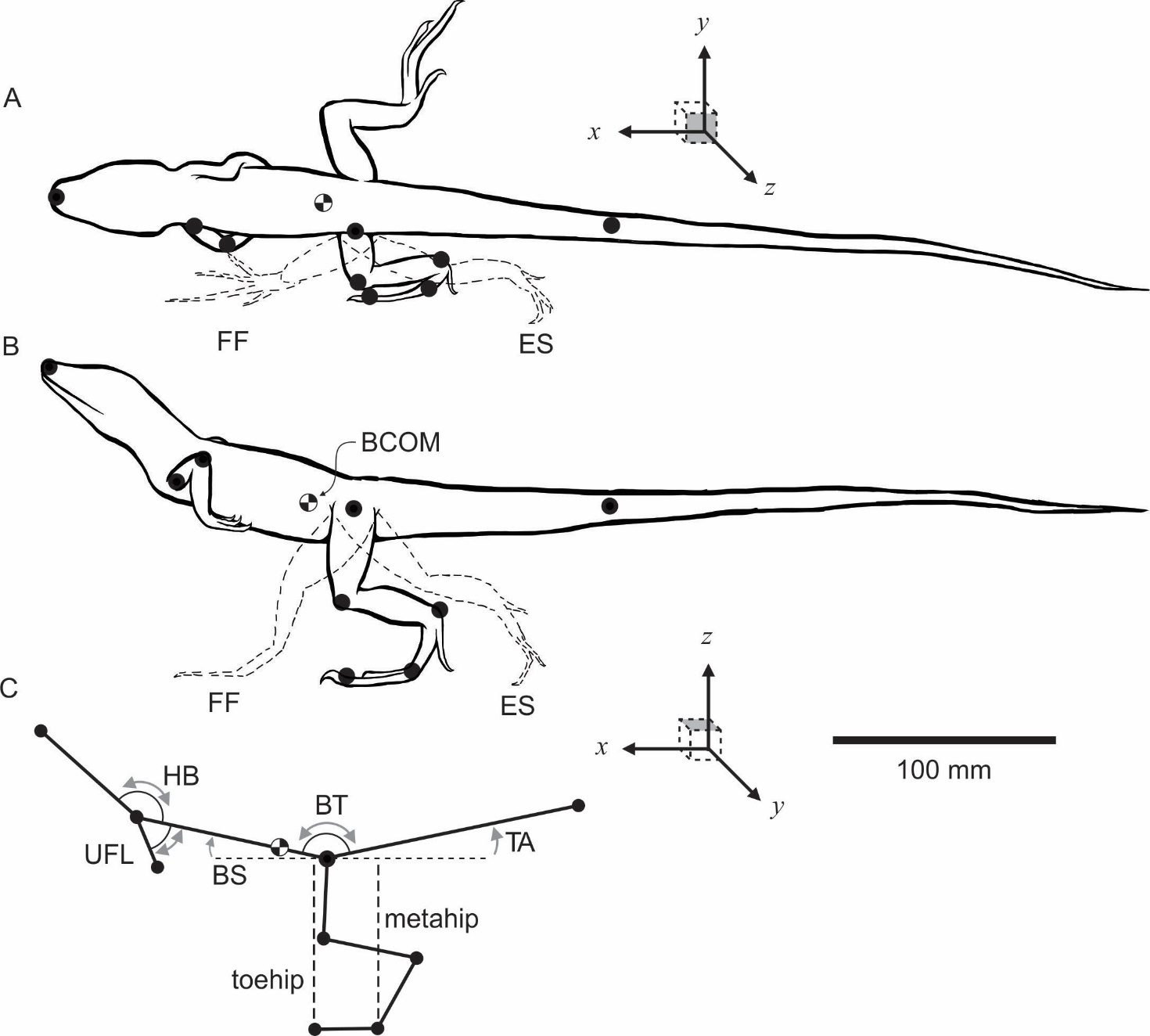 Figure S1. Schematic diagram of a Lophognathus gilberti at midstance with kinematic variables measured. A) dorsal and B) lateral view (+ coordinates), indicating position of nine digitized landmarks (black dots) for kinematic analysis. Dash lines indicate position of hindfoot during forefoot (FF) and endstance (ES). C) Point diagram of lateral view, showing the body angles calculated. Head body angle (HB), upper forelimb angle respective to shoulder (UFL), body tail angle (BT), body angle in respect to the global horizontal plane (BS), and tail angle in respect to the global horizontal plane (TA).TablesTable S1 List of variables recorded, and analysed for each trial in the study.Table S2. Eigenvalue coefficient of linear discriminants for variables based on stepwise discriminant analysis. Bold number in LD1 represents highest loads for bipedal strides, and in LD2 represents highest load for transitional strides. * indicates variables which were significantly different.Table S3. Simultaneous tests for General Linear Hypotheses with multiple comparisons of means using Tukey Contrasts of all top significant variables based on LDA and MANOVA. s.e. = standard error, P = P value with  set at 0.05, and Significant codes: 0 ‘***’ 0.001 ‘**’ 0.01 ‘*’ 0.05 ‘.’ 0.1 ‘ ’ 1.Table S4. Summary statistics from linear mixed effects model for significant kinematic variables (Table. S3) with acceleration during bipedal strides. Individuals within species was accounted as random effect. s.e. = standard error, d.f. = degrees of freedom, P = P value with  set at 0.05. Significant codes: 0 ‘***’ 0.001 ‘**’ 0.01 ‘*’ 0.05 ‘.’ 0.1 ‘ ’. Table S5 Summary statistics from linear mixed effects model for significant kinematic variables (Table. S3) with acceleration during transitional stride. Individuals within species was accounted as random effect. s.e. = standard error, d.f. = degrees of freedom, P = P value with  set at 0.05. Significant codes: 0 ‘***’ 0.001 ‘**’ 0.01 ‘*’ 0.05 ‘.’ 0.1 ‘ ’. Table S6. Summary statistics from linear model for force 1 and 2 between gaits (quadrupedal, transitional, bipedal) and foot (forefoot, hindfoot). s.e. = standard error, d.f. = degrees of freedom, and P = P value with  set at 0.05. Table S7 Results for linear regression between threshold estimates derived from the passive model in Aerts, Van Damme (6) with five different empirically derived threshold estimates. See Table S1 for description of the five estimates. P = P value with  set at 0.05.VariablesParameters (units)AbbreviationDescriptionBody shoulder angle (BS)Mean (°)meanBSMean 2D angle between the body segment (hip to shoulder markers) and the substrate in the lateral plane (XZ) over stride duration. Angle of zero degree indicates a horizontal body with positive angles reflecting a more upright body.Body shoulder angle (BS)Difference (°)difBSDifference between maximum and minimum BS angle during the recorded stride.Body shoulder angle (BS)Mean angular speed (° s-1)meanspeedBSMean change in BS angle between frames over stride duration.Body shoulder angle (BS)Mean angular acceleration (° s-2)meanaccelBSMean change in speed of BS angle over stride duration. Positive values indicate acceleration, and negative values indicate deceleration of BS angle.Tail angle (TA)Mean (°)meanTAMean 2D angle between the tail segment (hip to tail markers) and the substrate in the lateral plane (XZ) over stride duration. Angle of zero degree indicates a horizontal tail position with positive angles reflecting a more upright tail (Fig. 1).Tail angle (TA)Difference (°)difTASee description in BS angle.Tail angle (TA)Mean speed (° s-1)meanspeedTASee description in BS angle.Tail angle (TA)Mean acceleration (° s-2)meanaccelTASee description in BS angle.Head body angle (HB)Mean (°)meanHBMean 3D angle (XYZ) between the head segment (nose to shoulder markers) and the body segment (hip to shoulder markers) over stride duration. Greater angle values indicate straightening of head relative to body.Head body angle (HB)Difference (°)difHBSee description in BS angle.Head body angle (HB)Mean speed (° s-1)meanspeedHBSee description in BS angle.Head body angle (HB)Mean acceleration (° s-2)meanaccelHBSee description in BS angle.Body tail angle (BT)Mean (°)meanBTMean 3D angle (XYZ) between the body segment (hip to shoulder markers) and the tail segment (hip to tail markers) over stride duration. Greater angle values indicate straightening of the body and tail. Body tail angle (BT)Difference (°)difBTSee description in BS angle.Body tail angle (BT)Mean speed (° s-1)meanspeedBTSee description in BS angle.Body tail angle (BT)Mean acceleration (° s-2)meanaccelBTSee description in BS angle.Upper forelimb to body angle (UFL)Mean (°)meanUFLMean 3D angle (XYZ) between the body segment (hip to shoulder markers) and the arm segment (shoulder to elbow markers) over stride duration. Greater angle values indicate arm of moving away from the body.Upper forelimb to body angle (UFL)Difference (°)difUFLSee description in BS angle.Upper forelimb to body angle (UFL)Mean speed (° s-1)meanspeedUFLSee description in BS angle.Upper forelimb to body angle (UFL)Mean acceleration (° s-2)meanaccelUFLSee description in BS angle.Metatarsal relative to hip (Metahip)Forefoot (mm)metahipFF2D fore-aft distance (XY) of metatarsal marker relative to the hip at foot fall.Metatarsal relative to hip (Metahip)Endstance (mm)metahipES2D perpendicular distance of metatarsal marker relative to the hip at endstance.Metatarsal relative to hip (Metahip)Mean (mm)metahipMeanMean perpendicular distance of metatarsal marker relative to the hip between footfall and endstance.Toe hipForefoot (mm)toehipFF2D fore-aft distance (XY) distance of toe marker relative to the hip at foot fall.Endstance (mm)toehipES2D perpendicular distance toe marker relative to hip during endstance.Mean (mm)toehipMeanMean perpendicular distance of toetip marker relative to the hip between footfall and endstance.Hip height (HH)Forefoot (mm)HHFF2D (XZ) length in of hip marker relative to toe marker during footfall stance.Endstance (mm)HHES2D (XZ) length plane Z of hip marker relative to toe marker during endstance.Mean (mm)meanHHMean 2D length plane Z of hip marker relative to toe marker during mid stance.Ground reaction forceGround reaction forceGround reaction forceGround reaction forceForce 1 (%)Percentage of stance phase during 50% of force producedForce 2 (%)Percentage of force produced at midstanceAcceleration Threshold EstimateAcceleration Threshold EstimateAcceleration Threshold EstimateAcceleration Threshold EstimateEstimate 1Tran allT1Mean total transitional stride acceleration using average acceleration of all transitional strides.Estimate 2Tran upT2Mean using only quadrupedal to bipedal strides. Estimate 3Tran downT3Mean acceleration using bipedal to quadrupedal strides. Estimate 4Max qT4Acceleration estimate using the maximum quadrupedal stride acceleration for each species.Estimate 5P50T5Acceleration estimate using 50% probability for transition from quadrupedal to bipedal strides at the inflection point of a binomial logistic regression between quadrupedal and bipedal acceleration (see Clemente, Withers (5)).LD1LD2Proportion of variance (%)83.4316.57Cumulative proportion (%)83.43100VariablesmeanBS-0.66*-0.03meanHB-0.39*-0.27HHES-0.28*0.10meanaccelBT-0.25-0.14meanHH-0.240.07Mean toehip-0.200.09HHFF-0.190.04meanspeedTA-0.150.41*mean metahip-0.110.03difBT-0.080.26meanaccelHB-0.080.10meanspeedHB-0.07-0.15toehipES-0.05-0.04toehipFF-0.030.06metahipFF-0.020.07metahipES0.00-0.04difTA0.010.24meanaccelTA0.020.10difBS0.050.54*meanaccelUFL0.070.20meanUFL0.150.16difHB0.160.39*meanTA0.260.16meanspeedBT0.29-0.16meanaccelBS0.30-0.11meanBT0.32-0.19*meanspeedBS0.33*-0.05meanspeedUFL0.35*0.02difUFL0.69*-0.09meanBSFixed effectsEstimates.e.z valuePq - bi-12.4801.687-7.398<0.001***tr - bi-7.5291.735-4.340<0.001***tr - q4.9511.7472.8330.013*difBSFixed effectsEstimates.e.z valuePq - bi-0.0030.551-0.0061.000tr - bi1.8010.5673.1730.004**tr - q1.8040.5703.1650.004**meanspeedBSFixed effectsEstimates.e.z valuePq - bi73.48025.7902.8490.012*tr - bi37.98026.5701.4300.326tr - q-35.50026.700-1.3300.379meanHBFixed effectsEstimates.e.z valuePq - bi-5.3401.459-3.661<0.001***tr - bi-6.2611.500-4.175<0.001***tr - q-0.9211.511-0.6090.815difHBFixed effectsEstimates.e.z valuePq - bi0.6800.6681.0180.565tr - bi1.8070.6892.6230.024*tr - q1.1270.6901.6330.232meanBTFixed effectsEstimates.e.z valuePq - bi5.6651.7103.3130.003**tr - bi0.5251.7580.2990.952tr - q-5.1401.771-2.9020.010*meanspeedTAFixed effectsEstimates.e.z valuePq - bi-56.88036.180-1.5720.258tr - bi53.05037.3101.4220.329tr - q109.93037.4002.9390.009**difUFLFixed effectsEstimates.e.z valuePq - bi32.8704.2217.786<0.001***tr - bi15.8524.3473.647<0.001***tr - q-17.0174.372-3.892<0.001***meanspeedUFLFixed effectsEstimates.e.z valuePq - bi591.200126.0004.692<0.001***tr - bi304.000129.5002.3480.049*tr - q-287.200130.500-2.2000.071.HHESFixed effectsEstimates.e.z valuePq - bi-7.5031.531-4.901<0.001***tr - bi-3.2361.564-2.0700.096.tr - q4.2671.5862.6900.020*dif BSFixed effectsValues.e.d.f.t-valuePIntercept6.0040.4881612.3030.000Stride acceleration-0.1050.03916-2.6780.017*Random effectss.d.Residualspecies0.33612individual | species1.791190.478762mean BSFixed effectsValues.e.d.f.t-valuePIntercept11.4352.794164.0920.001Stride acceleration-0.3040.12816-2.3780.030*Random effectss.d.Residualspecies6.551individual | species4.4032.103meanspeed UFLFixed effectsValues.e.d.f.t-valuePIntercept723.181241.609162.9930.009Stride acceleration26.64011.592162.2980.035*Random effectss.d.Residualspecies553.433individual | species404.784187.729dif UFLFixed effectsValues.e.d.f.t-valuePIntercept25.6625.501164.6650.000Stride acceleration0.7080.312162.2680.038*Random effectss.d.Residualspecies11.232individual | species11.4854.886mean HBFixed effectsValues.e.d.f.t-valuePIntercept154.0932.2621668.1330.000Stride acceleration-0.1280.06716-1.9170.073Random effectss.d.Residualspecies5.964individual | species2.1221.208meanspeed BSFixed effectsValues.e.d.f.t-valuePIntercept-71.52232.82516-2.1790.045Stride acceleration3.6992.091161.7690.096Random effectss.d.Residualspecies58.610individual | species80.88832.055HHESFixed effectsValues.e.d.f.t-valuePIntercept36.8315.011167.3500.000Stride acceleration-0.2650.22816-1.1640.261Random effectss.d.Residualspecies11.782individual | species7.8453.722dif HBFixed effectsValues.e.d.f.t-valuePIntercept6.1200.724168.4510.000Stride acceleration-0.0340.05416-0.6410.531Random effectss.d.Residualspecies0.900individual | species2.2750.784meanspeed TAFixed effectsValues.e.d.f.t-valuePIntercept44.09441.186161.0710.300Stride acceleration0.5092.309160.2200.828Random effectss.d.Residualspecies84.995individual | species84.32736.800meanBTFixed effectsValues.e.d.f.t-valuePIntercept11.9561.602167.4650.000Stride acceleration-0.0270.13316-0.2030.842Random effectss.d.Residualspecies0.000individual | species6.4430.029mean HBFixed effectsValues.e.d.f.t-valuePIntercept143.0561.23314116.0480.000Stride acceleration0.4380.112143.9100.002**Random effectss.d.Residualspecies0.001individual | species4.6560.032dif BSFixed effectsValues.e.d.f.t-valuePIntercept8.2090.5421415.1570.000Stride acceleration-0.1660.04914-3.3770.005**Random effectss.d.Residualspecies0.000individual | species2.0460.009meanBSFixed effectsValues.e.d.f.t-valuePIntercept5.8861.670143.5240.003Stride acceleration-0.3450.15214-2.2770.039**Random effectss.d.Residualspecies0.002individual | species6.3090.063mean BTFixed effectsValues.e.d.f.t-valuePIntercept160.5112.4521465.4580.000Stride acceleration0.3940.178142.2130.044*Random effectss.d.Residualspecies4.323individual | species5.9462.344meanspeed TAFixed effectsValues.e.d.f.t-valuePIntercept156.50657.213142.7360.016Stride acceleration-8.3083.83714-2.1660.048*Random effectss.d.Residualspecies112.337individual | species123.48151.384HHESFixed effectsValues.e.d.f.t-valuePIntercept35.1283.876149.0630.000Stride acceleration-0.4740.26214-1.8090.092Random effectss.d.Residualspecies7.541individual | species8.4623.503meanspeed UFLFixed effectsValues.e.d.f.t-valuePIntercept1043.398241.654144.3180.001Stride acceleration23.40116.627141.4070.181Random effectss.d.Residualspecies460.301individual | species541.064221.458dif UFLFixed effectsValues.e.d.f.t-valuePIntercept43.7825.415148.0850.000Stride acceleration0.2820.445140.6330.537Random effectss.d.Residualspecies6.880individual | species16.1505.600dif HBFixed effectsValues.e.d.f.t-valuePIntercept7.8410.6871411.4130.000Stride acceleration-0.0060.06214-0.0910.929Random effectss.d.Residualspecies0.000individual | species2.5950.017Force 1Fixed effectsEstimates.e.d.f.t valuePIntercept0.5060.0165530.738<0.001transitional-0.0860.03255-2.7070.009bipedal0.0000.02455-0.0130.990foot-0.0380.02255-1.7090.093Force 2Fixed effectsEstimates.e.d.f.t valuePIntercept0.5270.0295518.109<0.001transitional0.1000.056551.7770.081bipedal0.0130.043550.2950.769foot0.0440.039551.1420.258ThresholddenDFF valueP162.8080.144258.8720.031360.6080.465463.3030.1195634.910.001